PROPELLER DESIGN – APPLICATIONS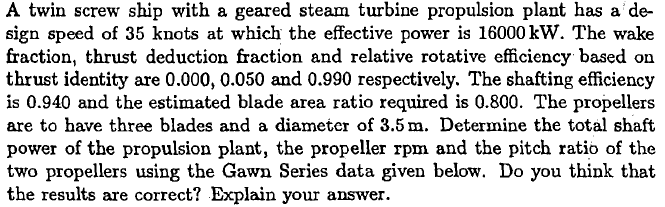 Advance Velocity;Ship’s resistance;Required Thrust per propeller;Program is run with the following data (with Gawn Series of Propeller Option);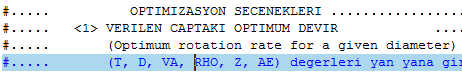 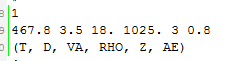 The following output is obtainedThe trend of calculation is continuously increasing manner; so that the propeller is selected according to RPM constraint. The revolution rate is 240 RPM; the propeller efficiency is around 0.70.  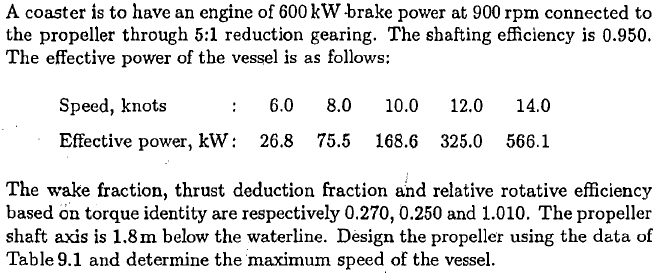 Advance speeds of propeller for 12 and 14 knot,Propeller rotation rate;As the first trial program is run with the following data in order for determining the diameter which is major geometrical characteristic. For the speed, firstly, overall efficiency is guessed as 0.60 as reasonable estimation and multiply it with engine power (900 kW). One obtains 585 kW (=0.65*900) therefore, the speeds are determined as 12 and 14 knots respectively.Program is run for the speed of 12 knots with the following data 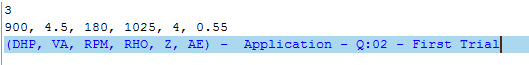 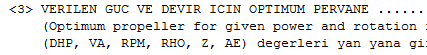 The following output is obtained. The diameter D=3.087 m and pitch ratio P/D=0.72.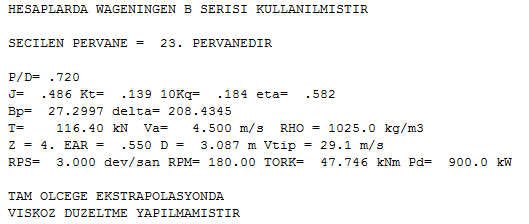 For the speed of 14 knots the same process is applied with the following data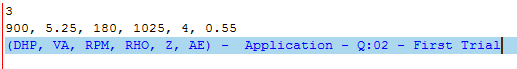 One obtains second output. The diameter is determined again as D=3.029 meters.By noticing open water efficiencies 0.582 and 0.627 for the speeds of 12 and 14 knots respectively. As a result, a decision is made that that ship could be reach 14 knots of speed with the propeller having 3 meters in diameter. The program is run with the Option 9 given below. This option contains cavitation check also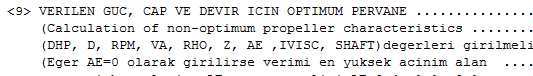 The data in this case (!!!Expanded area ratio is still 0.45)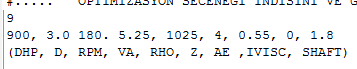 After run, the following partial output is obtained,The expanded area ratios are obtained 0.417 according to Burril Criteria and 0.457 according to Keller’s Criteria (k=0.2), therefore final expanded area ration could be taken as the average of these two as 0.437 (=0.5*(0.457+0.417). Finally the program is run with this blade area ratio for the speed of 14 knots with the following data.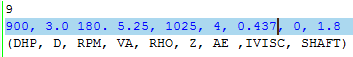 One obtains the following partial output as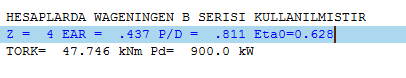 The open water efficiency is obtained as 0.628, therefore overall efficiency isThe engine power for the 14 knots of speed The engine power is 900 kW which is greater than the required therefore the ship cannot be reach 14 knots of speed. The ship may reach 13.99 knots of speed. If the shafting efficiency was greater than 0.95 the speed goal can be achieved.Or one may use 3 bladed propeller with the following data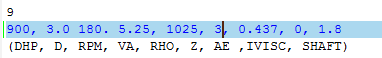 The output is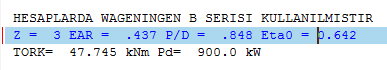 The same process givesThe engine power for the 14 knots of speed Three bladed propeller may satisfy the speed goal.D(m)3.5Propeller DiameterVS(knot)35Design SpeedAE/A00.8Expanded Area Ratio (Estimated)PE(kW)16000Effective PowerN(RPM)150Cavitation Limitw0.00Wake Fractiont0.05Thrust DeductionR0.99Rolative Rotative EfficencyS0.94Shafting EfficencyPB(kW)?Total PowerP/D?Pitch RatioN (RPM)?Propeller RPMVS(knots)20SpeedPME(kW)600Main Engine PowerNE(rpm)900Propeller Revolution Ratei5:1Reduction gear ratiow0.27Wake Fractiont0.25Thrust DeductionR1.01Rolative Rotative EfficencyS0.95Shafting EfficencydS (m)1.8Shaft dephtAE/A0?Expanded Area RatioP/D?Pitch to Diameter RatioD(m)?Diameter